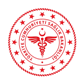 BALIKESİR İL SAĞLIK MÜDÜRLÜĞÜ Balıkesir Atatürk Şehir HastanesiBALIKESİR İL SAĞLIK MÜDÜRLÜĞÜ Balıkesir Atatürk Şehir HastanesiEGITIM MERKEZI ADI:EGITIM MERKEZI ADI:BALIKESIR ATATÜRK ŞEHİR HASTANESİSERTİFİKALI EGITIM PROGRAMI ADI:SERTİFİKALI EGITIM PROGRAMI ADI:AMELİYATHANE HEMŞİRELİĞİSERTİFİKALI EGITIM PROGRAMI TARİHİ:SERTİFİKALI EGITIM PROGRAMI TARİHİ:14 Mart/12 Nisan 2019kursiyer listesikursiyer listesikursiyer listesikursiyer listesikursiyer listesikursiyer listesikursiyer listesis.NOAD SOYADTC NOUNVANIİLİÇALIŞTIĞI KURUMGÖREV YERİ1Ezgi Demirci DemirHemşireŞanlı UrfaBalıklıgöl Devlet HastAmeliyathane2Ahmet DemirHemşireŞanlı UrfaBalıklıgöl Devlet HastAmeliyathane3Murat DemirHemşireBalıkesirBalıkesir Devlet Hast.Ameliyathane4Duygu BektemirHemşireBalıkesirBalıkesir Devlet HastAmeliyathane5Nuran ErdalHemşireBalıkesirBalıkesir Devlet Hast.Ameliyathane6Nagihan BiçerHemşireBalıkesirBigadiç Devlet Hast.Ameliyathane7Emrah ÜnalHemşireBalıkesirHavran Devlet Hast.Ameliyathane8Kıymet ÇelikHemşireBalıkesirDursunbey Devlet HasAmeliyathane9Gülşah ErtanHemşireBalıkesirBandırma Devlet HastAmeliyathane10Gülhan KısmetHemşireBalıkesirBandırma Devlet HastAmeliyathane11Dilek Berk SakallıHemşireBalıkesirBalıkesir Atatürk Ş.HAmeliyathane12Hatice Sarıçiçek TunaHemşireBalıkesirBalıkesir Atatürk Ş.HAmeliyathane13Fatma Işık AçarHemşireBalıkesirBalıkesir Atatürk Ş.HAmeliyathaneYEDEK KURSİYER LİSTESİYEDEK KURSİYER LİSTESİYEDEK KURSİYER LİSTESİYEDEK KURSİYER LİSTESİYEDEK KURSİYER LİSTESİYEDEK KURSİYER LİSTESİYEDEK KURSİYER LİSTESİ1Şükran KıllıoğluHemşireBalıkesirBalıkesir Atatürk Ş.HAmeliyathane2Ebrul FerahlıHemşireBalıkesirBalıkesir Atatürk Ş.HAmeliyathane